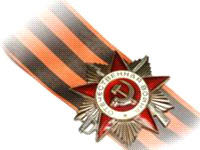 "Мой прадедушка – участник Великой Отечественной войны" Утро. Иду в школу. Один из уроков «История». Изучаем тему «Великая Отечественная война». Сегодня последний урок. Учитель предложила нам провести исследовательскую работу о участниках войны, наших родственниках. Я гордо иду на урок. Я готов рассказать о своём любимом прадеде – участнике Великой Отечественной войны.Я писал историю моего деда и в голове крутились строки известного стихотворения А. Твардовского:«Прошла война, прошла страда, 
Но боль взывает к людям: 
Давайте, люди, никогдаОб этом не забудем!...»История войны, самой кровопролитной и тяжёлой, самой значительной по своим итогам и последствиям – история Великой Отечественной войны. Таких войн, когда на борьбу с захватчиками поднимался весь народ, когда на поле брани сталкивались многомиллионные армии, перед которым меркло всё, что было до этого, мировая военная история ещё не знала. Великая Отечественная война круто повернула всю жизнь страны, вошла в каждый дом, в каждую семью.  Она вошла и в дом моего прадедушки Грабовского Петра Филипповича. Родился он 25 ноября 1918 года в селе Котельня Житомирской области. Он вырос в большой и дружной семье, его родители: мать и отец  - простые крестьяне, ещё один брат и шесть сестер.  По окончании семилетки, он поступил в  школу фабрично-заводского ученичества. В дальнейшем проработал слесарем на Житомирском танковом заводе до начала Великой Отечественной войны.В то время всех мужчин и молодых парней, в том числе и моего прадедушку, вызвали в сельский совет, где им были вручены повестки на фронт. Это было в 1943 году. Прошёл скорый курс молодого бойца, а потом сразу на фронт. Воевал на Третьем Украинском, Втором Белорусском. Был танкистом-наводчиком в четвёртой танковой армии. Тысячи километров прошагал по огненным дорогам войны, сотни сел, городов освободил от фашистской нечисти. Был неоднократно ранен, попадал в госпиталь, но снова возвращался на фронт. В конце 1944 года прадедушку отобрали в ремонтную бригаду по ремонту танков. Победу встретил в Германии в звании сержанта, но домой вернулся не сразу. Отправили на Дальний Восток воевать с японцами в Маньчжурию. Маньчжурская операция имела огромное политическое и военное значение. Советский Союз внес весомый вклад в её разгром, тем самым ускорил окончание Второй мировой войны.После войны прадедушка вернулся в родное село и проработал в колхозе «Большевик» до самой пенсии. Всю свою жизнь он посвятил сельскому хозяйству. За преданную работу своему делу прадедушку направляли на Выставку достижений народного хозяйства в Москву. С какой гордостью он потом рассказывал односельчанам о посещении Москвы! Какой красивой и великолепной, а главное свободной, она была в его рассказах. Я гуляю по ВДНХ и пытаюсь предугадать где именно дедушка ходил, о чём он думал, смотря на столицу, которую не сдали врагу тысячи советских людей. Рассматриваю его награды, медали и понимаю, что заслужить их было нелегко. В орденской книжке написано, что ими награждали за храбрость, стойкость и мужество, проявленные в борьбе с немецко – фашистскими захватчиками. Грабовский Пётр Филиппович был награжден боевыми наградами:орденами Отечественной войны 2 степени и Красной звезды,Медалями «За Победу над Германией», "За отвагу" и многими другими.Жаль, что прадедушка не дожил до сегодняшнего дня… Жаль, что мои дети никогда не смогут узнать историю о самой кровопролитной войне из первых уст. Но я твёрдо знаю, как бы не сложилась моя жизнь, я буду свято помнить и передавать будущему поколению Грабовских-Михальчук память о нашем деде. 